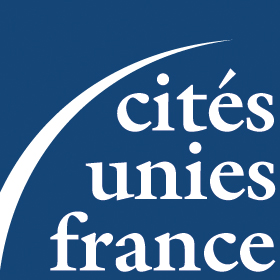 Conseil d’administration de Cités Unies France du 25 avril 2023de 15h00 à 17h00, en vision conférenceMerci de remettre ce pouvoir avant le 20 avril, à Cités Unies France (e.seyoum@cites-unies-france.org) -  Pouvoir -Je soussigné(e), …………………………………………………………………………………….Agissant en qualité de :…………………………………………………………………………………….Donne pouvoir pour me représenter au Conseil d’administration de Cités Unies France qui aura lieu le 25 avril 2023 à M (Mme), …………………………………………………………………………………….Et en conséquence, pour assister à cette réunion, signer la feuille de présence et toutes autres pièces, prendre part à toutes délibérations, émettre tous votes et, plus généralement, faire le nécessaire.Fait à Signature